	Non-Academic Credit Pre-Approval Form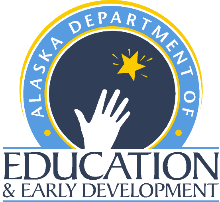 For Sponsors of Institutes & WorkshopsTeacher Certification - Alaska Department of Education and Early DevelopmentSPONSOR INFORMATIONEnter all personal information in the spaces provided, including contact phone number(s) and email address. Name of Sponsoring Organization:      	 Representative Name:      	Mailing Address:      	 City:      	 State:   	 Zip Code:      	Work Phone:      	 Email Address:      	ACTIVITY INFORMATIONPrior to the institute or workshop, the first sections of this form must be completed by the sponsor. Once complete, please send the form to the Teacher Certification Office at the address below.  Within approximately two (2) weeks, you will receive notice of the pre-approval or denial.Photocopies of this form may be distributed to participants of the institute or workshop. In order to receive non-academic credit(s).  Participants will be required to complete the third section and submit it to the Teacher Certification Office along with required written report and appropriate fees.Title of Institute or Workshop:      	 Location (City, State):      	Inclusive Dates of Activity:      	 Estimated Contact Hours:    	Purpose or objective of the Institute or Workshop (attach agenda)?PRE-APPROVALYes 	No 	The activity described above has been pre-approved by the Teacher Certification Office for Non-Academic Credit(s).The activity described above has been pre-approved for      	 Non-Academic Credit(s).Administrator Signature: 	 Date:      	If denied, reason for denial?	Non-Academic Credit Pre-Approval FormFor Sponsors of Institutes & WorkshopsTeacher Certification - Alaska Department of Education and Early DevelopmentName of Sponsoring Organization:      	 Representative Name:      	CHECKLISTAfter completion of the Institute or Workshop, if approved, the participant must submit:	Non-Academic Credit Pre-approval Form
A copy of the completed Non-Academic Credit Pre-Approval Form, showing pre-approval by the Teacher Certification Office.	Written Report
A written report that summarizes the activity and reacts to a major idea presented at the institute or workshop. The report must clearly state the strengths, weaknesses, and educational value of the activity in relation to the participant’s teaching assignment. 	Fee Schedule & Online Payment CenterThe fee for each non-academic credit is $50. You may pay with a credit card via the EED Online Payment Center, or a cashier’s check or a money order payable to EED. Personal checks will not be accepted.If paid for via the Online Payment Center. (education.alaska.gov/TeacherCertification/PaymentCenter), include the DEED Payment receipt with your application.DEADLINEOnce complete, submit all supporting documentation to the Teacher Certification Office no later than:Deadline: 	FINAL CREDIT APPROVALYes 	No 	Your participation at the activity has been approved by the Teacher Certification Office for Non-Academic Credit(s).You have been granted      	 Non-Academic Credit(s).Administrator Signature: 	 Date:      	SUBMIT YOUR APPLICATIONThe form and supporting documents can be mailed, emailed or faxed to the Teacher Certification office:Department of Education and Early DevelopmentTeacher Certification PO Box 110500 Juneau, AK 99811-0500CONTACT TEACHER CERTIFICATIONIf you have questions, please use the following information to contact the Teacher Education & Certification Office:Email: Teacher Certification (tcwebmail@alaska.gov) 	
Phone: (907) 465-2831 Fax: (907)465-2441
Teacher Certification Website (https:/education.alaska.gov/teachercertification)	Non-Academic Credit Pre-Approval FormFor Sponsors of Institutes & WorkshopsTeacher Certification - Alaska Department of Education and Early DevelopmentSPONSOR INFORMATIONPlease submit a photocopy of the roster of attendance after completion of the institute or workshop.  Only those who are on the roster will be eligible for non-academic credit.Name of Sponsoring Organization:      	 Representative Name:      	Mailing Address:      	 City:      	 State:   	 Zip Code:      	Work Phone:      	 Email Address:      	PARTICIPANT LISTName	Social Security Number